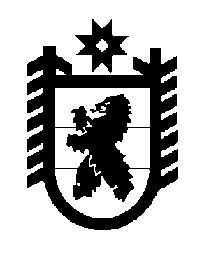 Российская Федерация Республика Карелия    ПРАВИТЕЛЬСТВО РЕСПУБЛИКИ КАРЕЛИЯРАСПОРЯЖЕНИЕот  28 ноября 2016 года № 899р-Пг. Петрозаводск Рассмотрев предложение Государственного комитета Республики Карелия по управлению государственным имуществом и организации закупок, учитывая решение Совета Кемского муниципального района                  от 13 октября 2016 года № 21-3/171 «Об утверждении перечня объектов государственной собственности Республики Карелия, предлагаемых для передачи в муниципальную собственность Кемского муниципального района»,  в соответствии с Законом Республики Карелия от 2 октября                1995 года № 78-ЗРК «О порядке передачи объектов государственной собственности Республики Карелия в муниципальную собственность» передать в муниципальную собственность Кемского муниципального района от Бюджетного учреждения «Национальная библиотека Республики Карелия» государственное имущество Республики Карелия согласно приложению к настоящему распоряжению.           Глава Республики Карелия                                                              А.П. Худилайнен Перечень государственного имущества Республики Карелия, передаваемого в муниципальную собственность Кемского муниципального района___________Приложение к распоряжению Правительства Республики Карелия от  28 ноября 2016 года № 899р-П№ п/пНаименование имущества Количество, штукОбщая стоимость, рублей1.Большая Российская энциклопедия.                  Том 21917097,122.Большая Российская энциклопедия.                  Том 22917097,123.Большая Российская энциклопедия.                  Том 23917097,124.Большая Российская энциклопедия.                  Том 24713300,005.Большая Российская энциклопедия.                  Том 25713300,006.Большая Российская энциклопедия.                  Том 26713300,007.Православная энциклопедия. Том 3043600,008.Православная энциклопедия. Том 3143600,009.Православная энциклопедия. Том 3243600,0010.Православная энциклопедия. Том 3343600,0011.Православная энциклопедия. Том 3443600,0012.Православная энциклопедия. Том 3543600,0013.Книга «Объекты историко-культурного наследия города Петрозаводска» 2786,0014.Книга «Великая Отечественная война в Карелии: библиографический указатель»41040,0015.Книга «Великая Отечественная война в Карелии: памятники и памятные места»93582,00Итого87118199,36